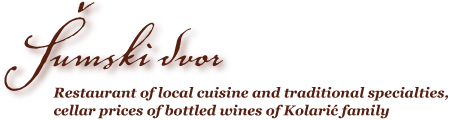 Malo gospodarstvo KolarićIZLETIŠTE-RESTORAN"ŠUMSKI DVOR"Ivančići 11aGorica svetojanska 10455kontakt podaciTelefon-01-6287-133, 098-9827-245E-mail;malo.gospodarstvo.kolaric@zg.t-com.hrSVETOJANSKI ODREZAK XXL OD 45 CM ZA DVOJE ALA ŠUMSKI DVOR………………………….110,00 kn